Publicado en Madrid el 31/12/2018 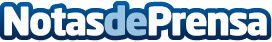 Bolardos, un aliado de la seguridad vial que salva miles de vidas al añoLos bolardos se han convertido en un elemento habitual en las calles y carreteras españolas, debido a la seguridad que proporcionan a viandantes y conductores.  Y su importancia en este sentido es cada vez mayorDatos de contacto:DanielaNota de prensa publicada en: https://www.notasdeprensa.es/bolardos-un-aliado-de-la-seguridad-vial-que Categorias: Motociclismo Automovilismo Ciberseguridad Industria Automotriz Otras Industrias http://www.notasdeprensa.es